SISÄLLYSHaku työelämäjaksolle ja Seurakuntatyön seminaari		  3		Hiippakuntakartta						  4Hiippakuntien tarjoamat harjoitteluseurakunnat			  5Harjoitteluseurakunnat						  8Opiskelijan muistilista					           	85HAKU TYÖELÄMÄJAKSOLLE JA SEURAKUNTATYÖN SEMINAARIHakuaika työelämäjaksolle lukuvuonna 2019–2020 on 25.9.–12.10.2019. Työelämäjaksoa koskeva informaatiotilaisuus järjestetään ke 25.9.2019 klo 16–18 Soc.&Kom. juhlasali (Snellmaninkatu 12).Luettelo työelämäjakson harjoittelupaikoista on nähtävissä Blogipalvelussa (https://blogs.helsinki.fi/tum412-teologinen-tyoelamajakso/) informaatiotilaisuuden alettua. Työelämäjaksolle haetaan sähköisesti. Hakulomake on e-lomake, joka aktivoituu hakuajan alettua. Linkki hakulomakkeeseen löytyy Blogipalvelusta ja WebOodista. Tiedekunnan asettama valintakollegio sijoittaa opiskelijat hakemusten ja opintopistemäärien perusteella seurakuntiin. Kollegion työhön osallistuvat tiedekunnan edustajien lisäksi ev.-lut. kirkon ja opiskelijoiden edustajat. Seurakuntien toiveena on, etteivät opiskelijat ole heihin yhteydessä ennen kuin tiedot työelämäjaksolle päässeistä on julkistettu (31.10.2019). Opiskelijat voivat vaikuttaa omaan valintaansa vain hakulomakkeessa esitettyjen toiveiden perusteella. Suunnittelija Timo Åvist on yhteydessä hakuaikana niihin opiskelijoihin, jotka eivät ole pääsemässä hakulomakkeessa ilmoitettuihin seurakuntiin tai hiippakuntaan.Tiedot työelämäjaksolle päässeistä julkaistaan Blogipalvelussa to 31.10.2019 klo 17, minkä jälkeen kukin jaksolle valittu opiskelija ottaa viikon sisällä tai viimeistään marraskuun loppuun mennessä yhteyttä ohjaajaansa ja sopii työelämäjaksoon liittyvän yhteistyön käynnistämisestä. Tässä vaiheessa opiskelijan on syytä vielä varmistaa harjoittelun ajankohtaa, palkkausta ja mahdollista asumista tai ruokailua koskevat seurakunnan antamat tiedot. Seurakuntatyöhön ja työelämäjaksoon perehdyttävä luento järjestetään ma 4.11.2019 klo 14–18 Soc.&Kom. juhlasali (ensisijaisesti työelämäjakson joulu-, tammi-, helmi- ja maaliskuussa suorittavat) sekä pe 14.2.2020 klo 12–16 Kielikeskus juhlasali (ensisijaisesti työelämäjakson maalis-, huhti-, touko- ja kesäkuussa suorittavat). Kaikille yhteinen Seurakuntatyön seminaari järjestetään yhdessä hiippakuntien kanssa pe 17.1.2020 klo 9–15. Seminaari on kaikille yhteisenä klo 9–11.45 Metsätalo, sali 6. Klo 12.45–15  työskentely jatkuu hiippakunnittain muodostetuissa ryhmissä.Tässä esitteessä esitetään lukuvuoden 2019–2020 harjoitteluseurakunnat ensin kokonaisuudessaan hiippakunnittain listattuna, sitten kukin seurakunta erikseen hiippakunnan mukaan. Hiippakunnat ovat aakkosjärjestyksessä. Seurakunnat on esitetty oppaassa hiippakunnittain samassa järjestyksessä kuin s. 5–8 listassa, ja ne sisältävät seurakuntien ilmoittamat tiedot koskien muun muassa jakson palkkausta ja suoritusajankohtaa.HIIPPAKUNTAKARTTALisää tietoa ja linkit hiippakuntien sivuille:http://evl.fi/EVLfi.nsf/0/717BB4753ACFFC7CC2256FEA003A2A73?OpenDocument&lang=FI 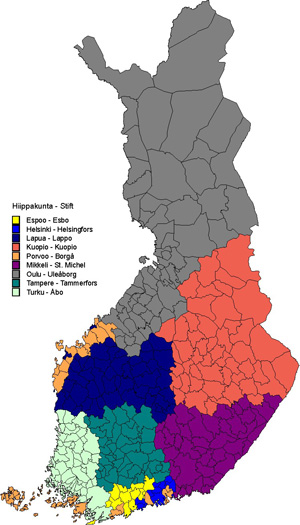 HIIPPAKUNTIEN TARJOAMAT HARJOITTELUSEURAKUNNATEspoon hiippakunta (17)Espoon tuomiokirkkoseurakunta 1Espoon tuomiokirkkoseurakunta 2Espoon tuomiokirkkoseurakunta 3Espoon tuomiokirkkoseurakunta 4Espoonlahden seurakuntaHyvinkään seurakuntaKauniaisten suomalainen seurakuntaKeravan seurakuntaKirkkonummen suomalainen seurakuntaLeppävaaran seurakuntaLohjan seurakuntaNurmijärven seurakunta 1Nurmijärven seurakunta 2Raaseporin suomalainen seurakuntaTapiolan seurakuntaTuusulan seurakuntaVihdin seurakunta
Helsingin hiippakunta (15)Herttoniemen seurakuntaKallion seurakuntaKannelmäen seurakunta 1Kannelmäen seurakunta 2Malmin seurakunta 1Malmin seurakunta 2Malmin seurakunta 3Munkkiniemen seurakuntaOulunkylän seurakuntaPaavalin seurakuntaPorvoon suomalainen seurakuntaTöölön seurakunta Vantaankosken seurakunta 1Vantaankosken seurakunta 2Vartiokylän seurakunta Kuopion hiippakunta (4)Kajaanin seurakuntaPuijon seurakuntaPuolangan seurakuntaSuomussalmen seurakuntaLapuan hiippakunta (5)Alavuden seurakuntaLapuan tuomiokirkkoseurakuntaSeinäjoen alueseurakuntaVaasan suomalainen seurakuntaVimpelin seurakuntaMikkelin hiippakunta (10)Anjalankosken seurakuntaHaminan seurakuntaHeinolan seurakuntaImatran seurakuntaKotka-Kymin seurakuntaKuusankosken seurakuntaSavonlinnan seurakunta 1Savonlinnan seurakunta 2Savonlinnan seurakunta 3Savonlinnan seurakunta 4Oulun hiippakunta (10)Inarin seurakuntaKemijärven seurakuntaKuusamon seurakuntaMuonion seurakuntaOulujoen seurakuntaOulun tuomiokirkkoseurakuntaPerhon seurakuntaRovaniemen seurakunta 1Rovaniemen seurakunta 2Tuiran seurakuntaTampereen hiippakunta (5)Hauhon seurakuntaHausjärven seurakuntaKangasalan seurakuntaRiihimäen seurakuntaTampereen tuomiokirkkoseurakuntaTurun arkkihiippakunta (11)Harjavalla seurakuntaLänsi-Turunmaan suomalainen seurakuntaPiikkiön seurakuntaRaision seurakuntaRauman seurakuntaSalon seurakunta 1Salon seurakunta 2Säkylä-Köyliön seurakuntaTurun HenrikinseurakuntaTurun KatariinanseurakuntaUlvilan seurakuntaHARJOITTELUSEURAKUNNAT Espoon hiippakuntaEspoon tuomiokirkkoseurakunta 1PL 201 (Kirkkokatu 10)02771 Espoo(09) 8050 3800Opiskelijan ohjaaja työelämäjaksolla:Vilppu Huomo
050 342 5219vilppu.huomo@evl.fiTyöelämäjakson ajankohta: Harjoittelu on mahdollista suorittaa opiskelijan ja ohjaajan erikseen sopimana ajankohtana (kevätlukukausi).Palkka ja muut korvaukset: Ei palkkaa, annamme ilmaisen ohjauksen. Emme velvoita muihin töihin.Seurakunnan tarjoamat mahdollisuudet ja tuki asumisen järjestämiseksi: Ei mahdollisuutta.Lisätiedot: Ohjaajan kanssa yhdessä räätälöidään kokonaisuus.  Espoon hiippakuntaEspoon tuomiokirkkoseurakunta 2
PL 201 (Kirkkokatu 10)
02771 Espoo	Opiskelijan ohjaaja työelämäjaksolla:
Reetta Ikonen
050 514 9455
reetta.ikonen@evl.fiTyöelämäjakson ajankohta: Harjoittelu on mahdollista suorittaa opiskelijan ja ohjaajan erikseen sopimana ajankohtana (kevätlukukausi)Palkka ja muut korvaukset: ei palkkaa, annamme ilmaisen ohjauksen. Emme velvoita muihin töihin.Seurakunnan tarjoamat mahdollisuudet ja tuki asumisen järjestämiseksi: Ei mahdollisuutta.Lisätiedot: Ohjaajan kanssa yhdessä räätälöidään kokonaisuus.Espoon hiippakuntaEspoon tuomiokirkkoseurakunta 3
PL 201 (Kirkkokatu 10)
02771 Espoo	Opiskelijan ohjaaja työelämäjaksolla:
Hannu Mäenpää
040 513 0861
hannu.maenpaa@evl.fiTyöelämäjakson ajankohta: Harjoittelu on mahdollista suorittaa opiskelijan ja ohjaajan erikseen sopimana ajankohtana (kevätlukukausi)Palkka ja muut korvaukset: ei palkkaa, annamme ilmaisen ohjauksen. Emme velvoita muihin töihin.Seurakunnan tarjoamat mahdollisuudet ja tuki asumisen järjestämiseksi: Ei mahdollisuutta.Lisätiedot: Ohjaajan kanssa yhdessä räätälöidään kokonaisuus.Espoon hiippakuntaEspoon tuomiokirkkoseurakunta 4
PL 201 (Kirkkokatu 10)
02771 Espoo	Opiskelijan ohjaaja työelämäjaksolla:
Kirsi-Marja Isotalo
050 438 0184
kirsi-marja.isotalo@evl.fiTyöelämäjakson ajankohta: Harjoittelu on mahdollista suorittaa opiskelijan ja ohjaajan erikseen sopimana ajankohtana (kevätlukukausi)Palkka ja muut korvaukset: Ei palkkaa, annamme ilmaisen ohjauksen. Emme velvoita muihin töihin.Seurakunnan tarjoamat mahdollisuudet ja tuki asumisen järjestämiseksi: Ei mahdollisuutta.Lisätiedot: Ohjaajan kanssa yhdessä räätälöidään kokonaisuus.Espoon hiippakuntaEspoonlahden seurakunta 
Kipparinkatu 802320 Espoop. (09) 8050 6640 tai 050 432 7512Opiskelijan ohjaaja työelämäjaksolla:
Mira Kohijoki	
040 567 0506
mira.kohijoki@evl.fiTyöelämäjakson ajankohta: Mielellään välille maalis -toukokuu, mutta jouston varaa löytyy.Palkka ja muut korvaukset: Harjoittelusta ei makseta palkkaa, mutta harjoittelijat saavat lounasedun.Seurakunnan tarjoamat mahdollisuudet ja tuki asumisen järjestämiseksi: Ei mahdollisuutta.Lisätiedot: Toiveena lapsi- ja perhetyöstä kiinnostunut opiskelija.Espoon hiippakuntaHyvinkään seurakunta 	
PL 29 (Hämeenkatu 16)
05801 Hyvinkää	Opiskelijan ohjaaja työelämäjaksolla:
Paula Kallio
040 726 8788	
paula.kallio@evl.fi
Työelämäjakson ajankohta: Voidaan sopia missä vaiheessa kevättä harjoittelu on (kevät 2020).Palkka ja muut korvaukset: Seurakunta maksaa junalipun ja harjoittelijalla on mahdollista saada ruokaa seurakunnan pitopalvelusta työntekijä hintaan.Seurakunnan tarjoamat mahdollisuudet ja tuki asumisen järjestämiseksi: Ei mahdollisuutta.Lisätiedot: Ohjaaja toimii kasvatustiimissä, työalana rippikoulutyö.Espoon hiippakuntaKauniaisten suomalainen seurakunta 	
Kavallintie 3
02700 Kauniainen 
kauniaisten.suom.seurakunta@evl.fi 
Puhelin  050 500 9000 (kirkkoherranvirasto)Opiskelijan ohjaaja työelämäjaksolla:
Mimosa Mäkinen
050 303 7584	
mimosa.makinen@evl.fi	Työelämäjakson ajankohta: Harjoittelujakso voidaan sopia yhdessä opiskelijan kanssa (tammi-toukokuu).Palkka ja muut korvaukset: Palkkaa ei makseta. Tarvittaessa voidaan kustantaa julkisen liikenteen seutulippu.Seurakunnan tarjoamat mahdollisuudet ja tuki asumisen järjestämiseksi: Seurakunnalla ei ole asuntoa.Lisätiedot: Työssäoppimisjakson sisällön suunnittelussa pyritään huomioimaan opiskelijan toiveet mahdollisuuksien mukaan.Espoon hiippakuntaKeravan seurakunta  
Papintie 2 – 6
04200 Kerava 
(09) 478 488 / keskus keravan.seurakunta@evl.fi
	Opiskelijan ohjaaja työelämäjaksolla: 
ei vielä tiedossa tässä vaiheessa
0
markus.tirranen@evl.fiTyöelämäjakson ajankohta: Harjoittelu on mahdollista suorittaa opiskelijan ja ohjaajan erikseen sopimana ajankohtana (kevät 2020).Palkka ja muut korvaukset: Ilmainen työpaikkaruokailu. Matkakorvaukset työtehtävistä.Seurakunnan tarjoamat mahdollisuudet ja tuki asumisen järjestämiseksi: Ei mahdollisuutta.Espoon hiippakuntaKirkkonummen suomalainen seurakunta
Seurakunnantie 1
02400 Kirkkonummi	Opiskelijan ohjaaja työelämäjaksolla: 
Leena Salmensaari
050 356 9041
anna-maija.kuutti-manninen@evl.fi	Työelämäjakson ajankohta: Harjoittelu on mahdollista suorittaa opiskelijan ja ohjaajan erikseen sopimana ajankohtana (välillä 1.2.–30.6.2020).Palkka ja muut korvaukset: Ei palkanmaksua. Työtehtävien hoitoon liittyvistä matkoista kulukorvaus (ei asunnon ja työpaikan välisiä matkoja).Seurakunnan tarjoamat mahdollisuudet ja tuki asumisen järjestämiseksi: Ei mahdollisuutta asumisjärjestelyyn tai tukeen.Lisätietoja: Mahdollisuus osallistua monipuolisesti seurakuntatyöhön eri ikäryhmien kanssa ja eri työaloilla.Espoon hiippakuntaLeppävaaran seurakunta 	
Lars Sonckin kaari 16
02600 Espoo	Opiskelijan ohjaaja työelämäjaksolla:
Arto Vallivirta
040 760 6898	
arto.vallivirta@evl.fiTyöelämäjakson ajankohta: Harjoittelujakso on mahdollinen vain mainittuna ajankohtana.  Kuuden viikon harjoittelu sovitaan yllämainitulle jaksolle yhdessä opiskelijan ja ohjaajan kanssa sopien (helmi-toukokuu 2020).Palkka ja muut korvaukset: Espoon seurakunnat eivät maksa harjoittelusta palkkaa, mutta harjoittelijalle tarjotaan lounasetu työpäiville.Seurakunnan tarjoamat mahdollisuudet ja tuki asumisen järjestämiseksi: Ei mahdollisuutta.Lisätiedot: Seurakuntaharjoittelu Leppävaarassa on papin monipuoliseen perustyöhön tutustumista ja sen toteuttamista isossa kaupunkiseurakunnassa keskellä nopeasti muuttuvaa ympäristöä.Työssäoppimisjakso sisältää ne osat, jotka siihen edellytetään sisällytettävän.  Painotuksia ja tarkempia sisältöjä mietitään aina opiskelijan tarpeista lähtien. Riippuen harjoittelujakson ajankohdasta, on mahdollista, että jaksolle sijoittuu myös leirityötä. Tästä sovitaan erikseen opiskelijan kanssa.Tarkempaa tietoa seurakunnasta löytyy vaikka nettisivujen kautta: https://www.espoonseurakunnat.fi/leppavaaran-seurakuntaEspoon hiippakuntaLohjan seurakunta 
Laurinkatu 40 
08100 Lohja	Opiskelijan ohjaaja työelämäjaksolla:
Horst Gripentrog	
050 526 7628	
horst.gripentrog@evl.fiTyöelämäjakson ajankohta: Toivomme, että harjoittelu jatkuisi kesäkuun puolelle ja osallistuminen rippikouluun onnistuisi.Palkka ja muut korvaukset: Tuomiokapitulin ohjeen mukaisesti emme maksa palkkaa, mutta maksamme matkakorvaukset.Seurakunnan tarjoamat mahdollisuudet ja tuki asumisen järjestämiseksi: Seurakunta ei voi tarjota asuntoa.Lisätiedot: Toivomme, että harjoittelija osallistuisi yhteen rippikouluun kesäkuussa.Espoon hiippakuntaNurmijärven seurakunta 1
Kirstaantie 5-7 
01900 Nurmijärvi 
	Opiskelijan ohjaaja työelämäjaksolla:
Johannes Haapalainen	
050 541 7061	
johannes.haapalainen@evl.fi	Työelämäjakson ajankohta: Harjoittelu on mahdollista suorittaa opiskelijan ja ohjaajan erikseen sopimana ajankohtana (1.12.–30.6. jaksolla sopimuksen mukaan).Palkka ja muut korvaukset: Ei palkkaa. Ilmainen ruokailu, jos ruokailu sattuu harjoittelussa työpaikka- tai leiriruokailun kanssa yksiin; sovitaan ohjaajan kanssa. Ohjaajan antamista tehtävistä tulevat matkat Nurmijärven alueella korvataan julkisten kulkuneuvojen mukaan, Ei ns. työmatkoja eli matkoja kotoa harjoittelupaikoille.Seurakunnan tarjoamat mahdollisuudet ja tuki asumisen järjestämiseksi: Ei mahdollisuutta. Lisätiedot: Työelämäjakson sisältö sovittava harjoittelun ohjaajan kanssa.Espoon hiippakuntaNurmijärven seurakunta 2
Kirstaantie 5-7 
01900 Nurmijärvi 
	Opiskelijan ohjaaja työelämäjaksolla:
Riitta-Leena Sihvola	
050 468 6925	
riitta-leena.sihvola@evl.fi	Työelämäjakson ajankohta: Harjoittelu on mahdollista suorittaa opiskelijan ja ohjaajan erikseen sopimana ajankohtana (1.12.–30.6. jaksolla sopimuksen mukaan).Palkka ja muut korvaukset: Ei palkkaa. Ilmainen ruokailu, jos ruokailu sattuu harjoittelussa työpaikka- tai leiriruokailun kanssa yksiin; sovitaan ohjaajan kanssa. Ohjaajan antamista tehtävistä tulevat matkat Nurmijärven alueella korvataan julkisten kulkuneuvojen mukaan.  Ei ns. työmatkoja eli matkoja kotoa harjoittelupaikoille.Seurakunnan tarjoamat mahdollisuudet ja tuki asumisen järjestämiseksi: Ei mahdollisuutta. Lisätiedot: Työelämäjakson sisältö sovittava harjoittelun ohjaajan kanssa.Espoon hiippakuntaRaaseporin suomalainen seurakunta
Keskuskatu 23
10300 Karjaa
raaseporin.seurakunta@evl.fi
Kirkkoherranvirasto 019 279 3030
	Opiskelijan ohjaaja työelämäjaksolla:
Antti Salmisto	
044 755 3738	
antti.salmisto@evl.fi	Työelämäjakson ajankohta: Seurakunnan toive harjoitteluajankohdalle on maaliskuun ja kesäkuun lopun välinen aika (1.1.–30.6.2020).Palkka ja muut korvaukset: Seurakunta maksaa kulukorvaukset ja mahdollisen leiripäivärahan.Seurakunnan tarjoamat mahdollisuudet ja tuki asumisen järjestämiseksi: Ei mahdollisuutta. Lisätiedot: Työssäoppimisjakson tavoitteena on monipuolisesti perehdyttää opiskelija seurakunnassa tehtävään perustyöhön. Jakson aikana opiskelija reflektoi kokemaansa ja itseään mahdollisena seurakunnan työntekijänä. Mahdollisuus jatkaa seurakunnassa kesäteologina harjoittelun päätyttyä.Espoon hiippakuntaTapiolan seurakunta 
Kirkkopolku 602100 Espoo Puh. (09) 8080 4000tapiolanseurakunta(ät)evl.fi	Opiskelijan ohjaaja työelämäjaksolla:
Erika Kallio	
040 547 1864	
erika.kallio@evl.fiTyöelämäjakson ajankohta: Harjoittelu on mahdollista suorittaa opiskelijan ja ohjaajan erikseen sopimana ajankohtana (maalis-huhtikuu 2020).		Palkka ja muut korvaukset: Ei palkkaa. Lounasetu.Seurakunnan tarjoamat mahdollisuudet ja tuki asumisen järjestämiseksi: Ei mahdollisuutta.Lisätiedot: Harjoittelujaksolla mahdollisuus osallistua viikonloppuleiriin (kasvatustyö).Espoon hiippakuntaTuusulan seurakunta	
PL 53 (Rykmentintie 34)
04301 TuusulaOpiskelijan ohjaaja työelämäjaksolla:
Miika Masih	
040 778 9774	
miika.masih@evl.fiTyöelämäjakson ajankohta: Harjoittelu on mahdollista suorittaa opiskelijan ja ohjaajan erikseen sopimana ajankohtana (Kevät 2020).Palkka ja muut korvaukset: Harjoittelusta aiheutuvat, Tuusulan sisäiset matkakulut korvataan. Ruokaa saa työpaikkaruokalasta.Seurakunnan tarjoamat mahdollisuudet ja tuki asumisen järjestämiseksi: Ei mahdollisuutta.  Espoon hiippakuntaVihdin seurakunta 	
Pisteenkaari 5
03100 Nummela	Opiskelijan ohjaaja työelämäjaksolla:
Sanna Kilpelänaho	
040 637 5287
sanna.kilpelanaho@evl.fiTyöelämäjakson ajankohta: Harjoittelu on mahdollista suorittaa opiskelijan ja ohjaajan erikseen sopimana ajankohtana (Kevät 2020).Palkka ja muut korvaukset: Harjoittelusta ei makseta palkkaa. Työstä aiheutuvat matkakulut ja mahdolliset päivärahat maksetaan.Seurakunnan tarjoamat mahdollisuudet ja tuki asumisen järjestämiseksi: Ei mahdollisuutta.Lisätiedot: Jakso sisältää monipuolista seurakuntatyötä vireässä seurakunnassa.Helsingin hiippakuntaHerttoniemen seurakunta 	
Hitsaajankatu 4
00800 HelsinkiOpiskelijan ohjaaja työelämäjaksolla:
Jenni Kallio050 380 3455		
Jenni.h.kallio@evl.fi	Työelämäjakson ajankohta: Harjoittelu on mahdollista suorittaa opiskelijan ja ohjaajan erikseen sopimana ajankohtana (kevät 2020).Palkka ja muut korvaukset: Ei ole.Seurakunnan tarjoamat mahdollisuudet ja tuki asumisen järjestämiseksi: Ei mahdollisuutta.	Lisätietoja: Opiskelija tutustuu laajasti papin perustyöhön, erityisesti toimituksiin. Mahdollisuus varhaiskasvatus- tai diakoniapainotukseen. Käytössä kaksi kirkkoa, Kulosaari ja Myllypuro.Helsingin hiippakuntaKallion seurakunta 	
Itäinen papinkatu 2
00530 Helsinki
kallio.srk@evl.fi 
p. (09) 2340 3600Opiskelijan ohjaaja työelämäjaksolla:
Mari Mattsson050 380 3285		
mari.mattsson@evl.fi	Työelämäjakson ajankohta: Harjoittelujakso on mahdollinen vain mainittuna ajankohtana. Harjoittelu voidaan suorittaa yhdessä tai useammassa jaksossa 13.1.2020–31.5.2020.Palkka ja muut korvaukset: Ei ole.Seurakunnan tarjoamat mahdollisuudet ja tuki asumisen järjestämiseksi: Ei mahdollisuutta.	Helsingin hiippakuntaKannelmäen seurakunta 1
Klaneettitie 6-8 A
00420 Helsinki 
www.helsinginseurakunnat.fi/kannelmakiOpiskelijan ohjaaja työelämäjaksolla:
Virpi Koskinen050 380 1272		
virpi.koskinen@evl.fi	Työelämäjakson ajankohta: Harjoittelu on mahdollista suorittaa opiskelijan ja ohjaajan erikseen sopimana ajankohtana.Palkka ja muut korvaukset: Opiskelijalle ei makseta palkkaa, muita korvauksia.Seurakunnan tarjoamat mahdollisuudet ja tuki asumisen järjestämiseksi: Opiskelijaa ei tueta asumisjärjestelyissä.Lisätiedot: Toivotaan, että opiskelija tutustuisi Kannelmäen seurakunnan toimintaan nettisivujen kautta ennen harjoittelun alkamista.Helsingin hiippakuntaKannelmäen seurakunta 2
Klaneettitie 6-8 A
00420 Helsinki 
www.helsinginseurakunnat.fi/kannelmakiOpiskelijan ohjaaja työelämäjaksolla:
Konsta Korhonen050 380 1345		
konsta.korhonen@evl.fi	Työelämäjakson ajankohta: Harjoittelu on mahdollista suorittaa opiskelijan ja ohjaajan erikseen sopimana ajankohtana.Palkka ja muut korvaukset: Opiskelijalle ei makseta palkkaa tai muita korvauksia.Seurakunnan tarjoamat mahdollisuudet ja tuki asumisen järjestämiseksi: Opiskelijaa ei tueta asumisjärjestelyissä.Lisätiedot: Toivotaan, että opiskelija tutustuisi Kannelmäen seurakunnan toimintaan nettisivujen kautta ennen harjoittelun alkamista.Helsingin hiippakuntaMalmin seurakunta 1
Kunnantie 1 
00700 Helsinki 
p. 09 2340 4400
Opiskelijan ohjaaja työelämäjaksolla:
Sari Hakuri
050 544 0554	
sari.hakuri@evl.fi	Työelämäjakson ajankohta: Harjoittelu on mahdollista suorittaa opiskelijan ja ohjaajan erikseen sopimana ajankohtana.Palkka ja muut korvaukset: Palkkaa ei makseta.Seurakunnan tarjoamat mahdollisuudet ja tuki asumisen järjestämiseksi: Ei mahdollisuutta.Helsingin hiippakuntaMalmin seurakunta 2 	
Kunnantie 1 
00700 Helsinki 
p. 09 2340 4400
	Opiskelijan ohjaaja työelämäjaksolla:
Esko M. Laine	
050 380 3575
esko.m.laine@evl.fiTyöelämäjakson ajankohta: Harjoittelu on mahdollista suorittaa opiskelijan ja ohjaajan erikseen sopimana ajankohtana	Palkka ja muut korvaukset: Palkkaa ei makseta.Seurakunnan tarjoamat mahdollisuudet ja tuki asumisen järjestämiseksi: Ei mahdollisuutta.Helsingin hiippakuntaMalmin seurakunta 3	
Kunnantie 1 
00700 Helsinki 
p. 09 2340 4400
	Opiskelijan ohjaaja työelämäjaksolla:
Timo Ahoinpelto	
050 369 0767
timo.ahoinpelto@evl.fiTyöelämäjakson ajankohta: Harjoittelu on mahdollista suorittaa opiskelijan ja ohjaajan erikseen sopimana ajankohtana.	Palkka ja muut korvaukset: Palkkaa ei makseta.Seurakunnan tarjoamat mahdollisuudet ja tuki asumisen järjestämiseksi: Ei mahdollisuutta.Helsingin hiippakuntaMunkkiniemen seurakunta 	
Raumantie 3
00350 Helsinki	
munkkiniemi.srk@evl.fi
https://helsinginseurakunnat.fi/munkkiniemenseurakunta.html.stx
FB: Munkkiniemen seurakuntaOpiskelijan ohjaaja työelämäjaksolla:
Riikka Kuusisalo	
050 380 4073	
riikka.kuusisalo@evl.fi	Työelämäjakson ajankohta: Harjoittelujakson ajankohta on neuvoteltavissa. Mikäli opiskelija haluaa sisällyttää harjoitteluunsa rippileirikokemuksen, osa harjoittelusta on kesäkuussa.Palkka ja muut korvaukset: Maksetaan matkakorvaukset niiltä työstä johtuvilta matkoilta, jotka kohdistuvat työpaikalta johonkin muuhun toimipisteeseen (halvimman kulkuneuvon mukaan).Seurakunnan tarjoamat mahdollisuudet ja tuki asumisen järjestämiseksi: Ei mahdollisuutta. Lisätiedot: Munkkiniemen seurakunta on aktiivinen ja ajassa elävä kaupunkiseurakunta Helsingin länsilaidalla. Meillä pääsee tutustumaan monipuolisesti eri työalojen työhön, oma kiinnostus ja harjoittelun painotukset huomioiden.Helsingin hiippakuntaOulunkylän seurakunta
Teinintie 10 
00640 Helsinki 
(09) 2340 5300	Opiskelijan ohjaaja työelämäjaksolla:
Johanna Elo tai Tapio Leinonen050 374 5136	
johanna.elo@evl.fi	Työelämäjakson ajankohta: Harjoittelu on mahdollista suorittaa opiskelijan ja ohjaajan erikseen sopimana ajankohtana 1.2.–31.5.2020 välisenä aikana.Palkka ja muut korvaukset: Ei palkkaa.Seurakunnan tarjoamat mahdollisuudet ja tuki asumisen järjestämiseksi: Ei mahdollisuutta.Helsingin hiippakuntaPaavalin seurakunta
Sammatintie 5
00550 Helsinki 
(09) 2340 5300	Opiskelijan ohjaaja työelämäjaksolla:
Elina Pöysti050 380 4183
elina.poysti@evl.fi	Työelämäjakson ajankohta: Harjoittelu on mahdollista suorittaa opiskelijan ja ohjaajan erikseen sopimana ajankohtana. Ajankohta voidaan sopia opiskelijan kanssa.Palkka ja muut korvaukset: Harjoittelusta ei makseta korvausta.Seurakunnan tarjoamat mahdollisuudet ja tuki asumisen järjestämiseksi: Ei mahdollisuutta.Lisätiedot: Opiskelija pääsee näkemään laajasti seurakunnan toimintaa ja työaloja. Opiskelija pääsee halutessaan toteuttamaan myös erilaisia projekteja.Helsingin hiippakuntaPorvoon suomalainen seurakunta 
Lundinkatu 5
06100 Porvoo Opiskelijan ohjaaja työelämäjaksolla:
Janne Kuusitunturi
0400 492 775		
janne.kuusitunturi@evl.fiTyöelämäjakson ajankohta: Mahdollisuus suunnitella ja sopia opiskelijan toiveiden ja tarpeiden mukaan - erityisesti jos suunnitteluun ryhdytään mahdollisimman ajoissa (kevät 2020).Palkka ja muut korvaukset: Aiemmin olemme tarjonneet kuukausilipun Helsinki-Porvoo -välin linja-autoon. Samanlainen käytäntö (tai vastaava) onnistuu myös tällä kertaa. Selvitämme mahdollisuutta tarjota lounaan työpäivinä.Seurakunnan tarjoamat mahdollisuudet ja tuki asumisen järjestämiseksi: Valitettavasti ei mahdollisuutta.Lisätiedot: Tarjoamme mahdollisuuden innokkaalle ja oppimishaluiselle harjoittelijalle. Aiempaa kokemusta seurakuntatyöstä ei edellytetä, harjoittelu sopii omaa paikkaansa ja tulevaisuuttaan kirkon työssä pohtivalle - toki myös jo erilaisissa tehtävissä harjaantuneelle tekijälle.Helsingin hiippakuntaTöölön seurakunta
Mechelininkatu 32 aB00260 Helsinki	Opiskelijan ohjaaja työelämäjaksolla:
Virva Krans
(09) 2340 4725	
virva.krans@evl.fi	Työelämäjakson ajankohta: Sopimuksen mukaan. Harjoittelu on mahdollista suorittaa opiskelijan ja ohjaajan erikseen sopimana ajankohtana.Palkka ja muut korvaukset: Seurakunta ei maksa palkkaa, mutta matkakorvaukset (Helsingin sisäiset matkat) voidaan maksaa.Seurakunnan tarjoamat mahdollisuudet ja tuki asumisen järjestämiseksi: Ei mahdollisuutta.Lisätiedot: Työssäoppimisjakso tarjoaa mahdollisuuden tehdä uudenlaista seurakuntatyötä kauppakeskus Triplassa, unohtamatta perinteisempää seurakuntatyötä.Helsingin hiippakuntaVantaankosken seurakunta 1	
Rajatorpantie 801600 Vantaa
p. (09) 2340 6400Opiskelijan ohjaaja työelämäjaksolla: 
Maari Santala	
050 347 6045	
maari.santala@evl.fi	Työelämäjakson ajankohta: Harjoittelujakso sovittuna ajankohtana tammi-toukokuussa, voi suorittaa myös esim. kahdessa osassa (kevät 2020).Palkka ja muut korvaukset: Opiskelijalle ei makseta palkkaa, mutta työpäivien aikana liikutut kilometrit korvataan (oma auto / julkinen). Pieni avustus ruokailuihin.Seurakunnan tarjoamat mahdollisuudet ja tuki asumisen järjestämiseksi: Seurakunta ei tarjoa asuntoa.Lisätietoja: Mahdollisuus tutustua eri työaloihin sekä suuren ja toiminnassaan uudistuvan työyhteisön toimintaan.Helsingin hiippakuntaVantaankosken seurakunta 2	
Rajatorpantie 801600 Vantaa 
p. (09) 2340 6400Opiskelijan ohjaaja työelämäjaksolla: 
Paavo Ranta	
050 310 7196	
paavo.ranta@evl.fi	Työelämäjakson ajankohta: 1.12.2019–31.5.2020 välillä.Palkka ja muut korvaukset: Opiskelijalle ei makseta palkkaa, mutta työpäivien  aikana liikutut kilometrit korvataan (oma auto / julkinen). Pieni avustus ruokailuihin.Seurakunnan tarjoamat mahdollisuudet ja tuki asumisen järjestämiseksi: Seurakunta ei tarjoa asuntoa.Lisätietoja: Mahdollisuus tutustua eri työaloihin sekä voimakkaasti kasvavan Kivistön alueen paikallistoimintaan.Helsingin hiippakuntaVartiokylän seurakunta
Kiviportintie 500950 Helsinki Virasto p. (09) 2340 6400Opiskelijan ohjaaja työelämäjaksolla:
Karoliina Vidgrén	
050 337 9542
karoliina.vidgren@evl.fi	Työelämäjakson ajankohta: Harjoittelu on mahdollista suorittaa opiskelijan ja ohjaajan erikseen sopimana ajankohtana (maaliskuu-kesäkuu).Palkka ja muut korvaukset: Seurakunta ei maksa palkkaa tai korvauksia.Seurakunnan tarjoamat mahdollisuudet ja tuki asumisen järjestämiseksi: Seurakunta ei pysty järjestämään asuntoa.Lisätiedot: Monipuolista seurakuntatyötä opiskelijan tarpeita ja toiveita kuunnellen. Ohjaaja on syksyn Ugandassa ja palaa töihin 6.1.2020, joten yhteydenpito onnistuu vasta tammikuussa.Kuopion hiippakuntaKajaanin seurakunta
Lönnrotinkatu 2 C
87100 Kajaani
p. (08) 61721
	Opiskelijan ohjaaja työelämäjaksolla:
Antti Minkkinen
044 085 2383
antti.minkkinen@evl.fiTyöelämäjakson ajankohta: Harjoittelu on mahdollista suorittaa opiskelijan ja ohjaajan erikseen sopimana ajankohtana. Ohjaaja lomalla kesäkuussa, joten harjoittelujakso ennen sitä.Palkka ja muut korvaukset: Palkkaus KirVESTES liite 5 mukainen. Harjoitteluajalta maksetaan palkkaa, lisäksi korvataan yhden tutustumiskäynnin matkat junalla tai linja-autolla.Seurakunnan tarjoamat mahdollisuudet ja tuki asumisen järjestämiseksi: Mahdollisuus asua seurakunnan kerrostaloasunnon siistissä vinttihuoneistossa, josta maksettava verottajan määräämä minimivuokra (noin 100 € / kk).Lisätiedot: Kajaanin seurakunta on Kuopion hiippakunnan suurin seurakunta. Harjoittelija pääsee halutessaan tutustumaan laajaan kirjoon myös eri selektiivialoja (esim. sairaalasielunhoito, kehitysvammaistyö, kirkon keskusteluapu, perheneuvonta, erityisnuorisotyö jne.). Muutenkin on mahdollista räätälöidä ohjelma peruspapin työhön tutustumisen lisäksi harjoittelijan toiveiden ja tarpeiden mukaan. Harjoittelunohjaaja toimii seurakunnassa papiston esimiehenä (hallintokappalainen) ja on toiminut tätä ennen pitkään eri tehtävissä nuorisotyössä.Kuopion hiippakuntaPuijon seurakunta
Taivaanpankontie 3
70200 Kuopio
	Opiskelijan ohjaaja työelämäjaksolla:
Elina Knuuttila
040 484 8434
elina.knuuttila@evl.fiTyöelämäjakson ajankohta: Harjoittelu on mahdollista suorittaa opiskelijan ja ohjaajan erikseen sopimana ajankohtana. Ei tammi-maaliskuussa, koska silloin on Itä-Suomen yliopiston opiskelijat.Palkka ja muut korvaukset: Ei palkkaa, virkamatkoista korvaus.Seurakunnan tarjoamat mahdollisuudet ja tuki asumisen järjestämiseksi: Voimme auttaa asunnon etsimisessä.Lisätiedot: Papin työ seurakunnassa, voidaan tehdä HOPS.Kuopion hiippakuntaPuolangan seurakunta
Kirkkokatu 1
89200 Puolanka
puolangan.seurakunta@evl.fi
	Opiskelijan ohjaaja työelämäjaksolla:
Hannes Seppänen
050 514 1075
hannes.seppanen@evl.fiTyöelämäjakson ajankohta: Harjoittelu on mahdollista suorittaa opiskelijan ja ohjaajan erikseen sopimana ajankohtana.Palkka ja muut korvaukset: Palkkaus KirVESTES liite 5 mukainen.Seurakunnan tarjoamat mahdollisuudet ja tuki asumisen järjestämiseksi: Seurakunta järjestää tarvittaessa asumisen.Lisätiedot: Monipuolista tutustumista ja osallistumista pienen maalaisseurakunnan elämään.Kuopion hiippakuntaSuomussalmen seurakunta
Kirkkokuja 1
89600 Suomussalmi
p. (08) 617 2321
suomussalmi.seurakunta@evl.fi
	Opiskelijan ohjaaja työelämäjaksolla:
Mikko Riipinen
044 061 5210
mikko.riipinen@evl.fiTyöelämäjakson ajankohta: Harjoittelu on mahdollista suorittaa opiskelijan ja ohjaajan erikseen sopimana ajankohtana. Paras aika lienee maalis-huhtikuussa 2020.Palkka ja muut korvaukset: Palkkaus KirVESTES liite 5 mukainen.Seurakunnan tarjoamat mahdollisuudet ja tuki asumisen järjestämiseksi: Seurakunta tarjoaa harjoittelun ajaksi majoitukseen Ämmänsaaren kirkon sakastin yhteydessä olevaa vierashuonetta.Lisätiedot: Jakson aika pyritään tutustumaan mahdollisimman laajasti seurakunnan työmuotoihin. Pääpaino on kuitenkin tehtävillä, jotka kuuluvat papin työhön.Lapuan hiippakuntaAlavuden seurakunta
Louontie 1 A 1
63300 Alavus
	Opiskelijan ohjaaja työelämäjaksolla:
Liisa Toivonen
050 563 6093
liisa.toivonen@gmail.comTyöelämäjakson ajankohta: Harjoittelu on mahdollista suorittaa sopimuksen mukaan koska vain keväällä 2020. Harjoittelun voi myös suorittaa kahdessa osassa (maaliskuu-toukokuu 2020).Palkka ja muut korvaukset: Ei.Seurakunnan tarjoamat mahdollisuudet ja tuki asumisen järjestämiseksi: Autamme etsimään asunnon.Lisätiedot: Työssäoppimisjakson sisältö muokataan jokaiselle harjoittelijalle henkilökohtaisesti.Lapuan hiippakuntaLapuan tuomiokirkkoseurakunta
Koulukatu 2
62100 Lapua
p. (06) 438 5230 / 438 5231 (kirkkoherranvirasto)
Opiskelijan ohjaaja työelämäjaksolla:
Laura Lahdensuo
044 353 3475	
laura.lahdensuo@evl.fiTyöelämäjakson ajankohta: Harjoittelu on mahdollista suorittaa opiskelijan ja ohjaajan erikseen sopimana ajankohtana.Palkka ja muut korvaukset: Harjoittelusta ei makseta palkkaa, mutta yksinkertainen majoitus järjestyy tarvittaessa.Seurakunnan tarjoamat mahdollisuudet ja tuki asumisen järjestämiseksi: Seurakunta järjestää tarvittaessa yksinkertaisen majoituksen.Lapuan hiippakuntaSeinäjoen alueseurakunta 	
Ala-Kuljun katu 1A
60100 Seinäjoki	Opiskelijan ohjaaja työelämäjaksolla:
Sanna Ålander		
044 768 1458	
sanna.alander@evl.fi		Työelämäjakson ajankohta: Harjoittelujakso on mahdollinen vain mainittuna ajankohtana (1.2.–31.5.2020). Harjoittelun tarkempi ajankohta on sovittavissa helmi-toukokuulle.Palkka ja muut korvaukset: Seurakunta ei maksa harjoittelusta palkkaa.Seurakunnan tarjoamat mahdollisuudet ja tuki asumisen järjestämiseksi: Ei mahdollisuutta.Lisätietoja: Mahdollisuus tutustua aktiiviseen ja kasvavaan seurakuntaan monipuolisesti maalaiskaupungissa Etelä-Pohjanmaalla.Lapuan hiippakuntaVaasan suomalainen seurakunta 	
PL 78 (Koulukatu 26–28)
65101 Vaasa
(06) 326 1209Opiskelijan ohjaaja työelämäjaksolla:
Timo Kaukomaa		
044 480 8229	
timo.kaukomaa@evl.fi	Työelämäjakson ajankohta: Harjoittelu on mahdollista suorittaa opiskelijan ja ohjaajan erikseen sopimana ajankohtana (1.4.–31.5.2020).Palkka ja muut korvaukset: Palkka 1235 euroa/kk. Matka- ja muut korvaukset KirVesTes:in mukaan.Seurakunnan tarjoamat mahdollisuudet ja tuki asumisen järjestämiseksi: Seurakunnan asuntoa voi tiedustella seurakuntayhtymän kiinteistöpäälliköltä. Puhelin 044 480 8420.Lisätiedot: Jakson työtehtävät sisältävät monipuolisesti seurakuntatyötä ohjaajan muiden työntekijöiden ohjauksessa. Työssä tutustutaan papin työn koko kirjoon sisältäen jumalanpalvelukset, kirkolliset toimitukset, lapsi- nuoriso- ja diakoniatyön tehtävät teologin kannalta.Lapuan hiippakuntaVimpelin seurakunta 	
Patruunantie 28
62800 Vimpeli	Opiskelijan ohjaaja työelämäjaksolla:
Ilkka Lehto	
050 537 7143	
ilkka.lehto@evl.fiTyöelämäjakson ajankohta: Harjoittelu on mahdollista suorittaa opiskelijan ja ohjaajan erikseen sopimana ajankohtana. Pääsiäisviikko on hyvä sisällyttää jaksoon.Palkka ja muut korvaukset: Palkkaus KirVESTES liite 5 mukainen kuukauden ajalta.Seurakunnan tarjoamat mahdollisuudet ja tuki asumisen järjestämiseksi: Seurakunnalla ei ole tarjota asuntoa, mutta sen löytämisessä pyritään auttamaan.Lisätiedot: Sisältö suunnitellaan opiskelijan tarpeista sekä pienen maaseutuseurakunnan mahdollisuuksista lähtien.  Oma auto on hyvä olla käytössä.Mikkelin hiippakuntaAnjalankosken seurakunta 	
Terholantie 4
46900 InkeroinenOpiskelijan ohjaaja työelämäjaksolla:
Johanna Pesonen
040 513 0615	
johanna.pesonen@evl.fiTyöelämäjakson ajankohta: Harjoittelu on mahdollista suorittaa opiskelijan ja ohjaajan erikseen sopimana ajankohtana (Tammikuu-kesäkuu). Tarkempi aika sopimuksen mukaan.		Palkka ja muut korvaukset: Jos harjoittelija tulee valituksi myös kesäteologiksi, kesäkuulta voidaan maksaa palkka. Harjoittelupäivän sisällä tapahtuvat matkat pääsääntöisesti työtekijöiden kyydissä. Jos tarvetta omaan autoon, maksetaan kilometrikorvaus.Seurakunnan tarjoamat mahdollisuudet ja tuki asumisen järjestämiseksi: Seurakunnalla ei ole asuntoa, mutta autamme asiassa.Mikkelin hiippakuntaHaminan seurakunta 
PL 77 (Pikkuympyränkatu 34)
49401 HaminaOpiskelijan ohjaaja työelämäjaksolla: 
Anita Venäläinen 
050 386 5719
anita.venalainen@evl.fiTyöelämäjakson ajankohta: Harjoittelujakso on mahdollinen vain mainittuna ajankohtana (maaliskuun puolivälistä toukokuun puoleen väliin).Palkka ja muut korvaukset: Palkkaus KirVESTES liite 5 mukainen.Seurakunnan tarjoamat mahdollisuudet ja tuki asumisen järjestämiseksi: Seurakunnalla ei ole tarjota asuntoa.Lisätietoja: Työssäoppimisjakso maaliskuusta huhtikuulle tarjoaa monipuolisen mahdollisuuden tutustua emäseurakunnan ja kahden kappelin paastonajan ja pääsiäisen ajan tilaisuuksiin papin työssä papin perustyön lisäksi. Myös yhteistyökumppaneiden kanssa tehtävään työhön voi tutustua.  Opiskelijan toiveet tutustua hänelle mielekkääseen työalaan otetaan meillä aina vastaan.Mikkelin hiippakuntaHeinolan seurakunta 
Lampikatu 16
18100 Heinola
heinolanseurakunta@evl.fiOpiskelijan ohjaaja työelämäjaksolla: 
Pia Särkelä
050 595 8866
pia.sarkela@evl.fiTyöelämäjakson ajankohta: Harjoittelujakso on mahdollinen vain mainittuna ajankohtana (1.12.2019–30.4.2020 välisenä aikana).Palkka ja muut korvaukset: 1500 €, matkakorvaus julkisten mukaan tutustumiskäynnistä ennen harjoittelua.Seurakunnan tarjoamat mahdollisuudet ja tuki asumisen järjestämiseksi: Seurakunta tarjoaa majoituksen kerrostalon alakerrassa sijaitsevassa kerhohuoneessa, keittiö ja wc on, suihku kerrostalon saunatilojen yhteydessä.Lisätiedot: Harjoittelija saa monipuolisen kokemuksen seurakuntatyöstä ja tutustuu eri työaloihin omien tarpeiden mukaan.Mikkelin hiippakuntaImatran seurakunta 
F.O. Virtasenkatu 6
55100 Imatra
puh. 044 400 4200imatra@evl.fi	Opiskelijan ohjaaja työelämäjaksolla:
Kaisa Kontiainen		
040 755 0508	
kaisa.kontiainen@evl.fi	Työelämäjakson ajankohta: Harjoittelu on mahdollista suorittaa opiskelijan ja ohjaajan erikseen sopimana ajankohtana.Palkka ja muut korvaukset: Palkkaus KirVESTES liite 5 mukainen.Seurakunnan tarjoamat mahdollisuudet ja tuki asumisen järjestämiseksi: Mahdollisuus asuntoon, jos seurakunnalla on vapaita asuntoja harjoitteluajankohtana.Lisätiedot: Tehtävät katsotaan kirkkovuoden ajankohtaa hyödyntäen ja opiskelijan omia mielenkiintoja huomioiden. Perusseurakuntatyötä ja osallistumista myös eri työalojen toimintaan.Mikkelin hiippakuntaKotka-Kymin seurakunta 	
Mariankatu 14 E
48100 Kotka	
p. 040 196 7505Opiskelijan ohjaaja työelämäjaksolla:
Nina Eskoli	
044 752 9528	
nina.eskoli@evl.fi  Työelämäjakson ajankohta: 1.12.2019–31.5.2020. Harjoittelujakso on mahdollinen vain mainittuna ajankohtana.	Palkka ja muut korvaukset: Palkkaus KirVESTES liite 5 mukainen. Kilometrikorvaukset työtehtävien suorittamispaikkojen välillä silloin, jos opiskelija liikkuu omalla kulkuneuvolla.Seurakunnan tarjoamat mahdollisuudet ja tuki asumisen järjestämiseksi: Ei mahdollisuutta. Lisätiedot: Pyrimme järjestämään vähintään ne työtehtävät, joita yliopisto ehdottaa.Mikkelin hiippakuntaKuusankosken seurakunta 	
Maunukselantie 3 
45700 Kuusankoski	Opiskelijan ohjaaja työelämäjaksolla:
David Paski	
040 775 4931	
david.paski@evl.fi	Työelämäjakson ajankohta: Harjoittelu on mahdollista suorittaa opiskelijan ja ohjaajan erikseen sopimana ajankohtana 1.12.2019–30.6.2020.Palkka ja muut korvaukset: Matkakorvaukset työtehtäviin. Ei palkkausta.Seurakunnan tarjoamat mahdollisuudet ja tuki asumisen järjestämiseksi: Ei mahdollisuutta.Lisätiedot: Tarjoamme monipuolisesti työharjoittelua kaikissa seurakuntatyömuodoissa.Mikkelin hiippakuntaSavonlinnan seurakunta 1 
Kirkkokatu 17 
57100 Savonlinna
Vaihde (015) 576 800Opiskelijan ohjaaja työelämäjaksolla:
Sari Vauhkonen
0503100190
sari.vauhkonen@evl.fiTyöelämäjakson ajankohta: Ohjaaja on todennäköisesti lomalla pääsiäisen jälkeen, mutta muuten koko kevät käy (1.1.–30.6.2020).Palkka ja muut korvaukset: Seurakunta korvaa yhden edestakaisen matkan Helsingistä Savonlinnaan, kilometrit harjoitteluun liittyviin tehtäviin paikanpäällä ja oman puhelimen käytön harjoitteluun liittyvien asioiden hoitamisessa.Seurakunnan tarjoamat mahdollisuudet ja tuki asumisen järjestämiseksi: Harjoittelijan on mahdollista majoittua seurakunnan tiloissa harjoittelujakson aikana.Lisätiedot: Ohjaaja on Punkaharjun kappeliseurakunnan aluekappalainen, joten harjoittelu toteutuisi pitkälti Punkaharjulla yleisen seurakuntatyön parissa. Harjoittelun aikana harjoittelijan on mahdollista nähdä seurakuntaelämää myös Savonlinnan keskustan alueella tai muissa kappeliseurakunnissa.Mikkelin hiippakuntaSavonlinnan seurakunta 2 
Kirkkokatu 17 
57100 Savonlinna
Vaihde (015) 576 800Opiskelijan ohjaaja työelämäjaksolla:
Sanni Rissanen	
050 540 6112
sanni.rissanen@evl.fiTyöelämäjakson ajankohta: 1.1.–30.6.2020. Harjoittelujakso on mahdollinen vain mainittuna ajankohtana.Palkka ja muut korvaukset: Seurakunta korvaa yhden edestakaisen matkan Helsingistä Savonlinnaan, kilometrit harjoitteluun liittyviin tehtäviin paikanpäällä ja oman puhelimen käytön harjoitteluun liittyvien asioiden hoitamisessa.Seurakunnan tarjoamat mahdollisuudet ja tuki asumisen järjestämiseksi: Harjoittelijan on mahdollista majoittua seurakunnan tiloissa harjoittelujakson aikana.Lisätiedot: Ohjaaja on Kerimäen kappeliseurakunnan kasvatuksen pastori, joten harjoittelu toteutuisi pitkälti Kerimäellä yleisen seurakuntatyön ja kasvatustyön parissa. Harjoittelun aikana harjoittelijan on mahdollista nähdä seurakuntaelämää myös Savonlinnan keskustan alueella tai muissa kappeliseurakunnissa.Mikkelin hiippakuntaSavonlinnan seurakunta 3 
Kirkkokatu 17 
57100 Savonlinna
Vaihde (015) 576 800Opiskelijan ohjaaja työelämäjaksolla:
Antti Rahikainen
044 776 8029
antti.rahikainen@evl.fiTyöelämäjakson ajankohta: 1.1.–30.6.2020. Harjoittelujakso on mahdollinen vain mainittuna ajankohtana.Palkka ja muut korvaukset: Seurakunta korvaa yhden edestakaisen matkan Helsingistä Savonlinnaan, kilometrit harjoitteluun liittyviin tehtäviin paikanpäällä ja oman puhelimen käytön harjoitteluun liittyvien asioiden hoitamisessa.Seurakunnan tarjoamat mahdollisuudet ja tuki asumisen järjestämiseksi: Harjoittelijan on mahdollista majoittua seurakunnan tiloissa harjoittelujakson aikana.Lisätiedot: Ohjaaja on toinen Tuomiokirkkoalueen 7-30-vuotiaiden työn papeista, joten harjoittelu toteutuisi pitkälti entisen Savonlinna-Säämingin seurakunnan alueella yleisen seurakuntatyön ja nuorisotyön parissa. Harjoittelun aikana harjoittelijan on mahdollista nähdä seurakuntaelämää myös kappeliseurakunnissa.Mikkelin hiippakuntaSavonlinnan seurakunta 4
Kirkkokatu 17 
57100 Savonlinna
Vaihde (015) 576 800Opiskelijan ohjaaja työelämäjaksolla:
Johanna Tykkyläinen
044 776 8038
johanna.tykkylainen@evl.fiTyöelämäjakson ajankohta: 1.1.–30.6.2020. Harjoittelujakso on mahdollinen vain mainittuna ajankohtana.Palkka ja muut korvaukset: Seurakunta korvaa yhden edestakaisen matkan Helsingistä Savonlinnaan, kilometrit harjoitteluun liittyviin tehtäviin paikanpäällä ja oman puhelimen käytön harjoitteluun liittyvien asioiden hoitamisessa.Seurakunnan tarjoamat mahdollisuudet ja tuki asumisen järjestämiseksi: Harjoittelijan on mahdollista majoittua seurakunnan tiloissa harjoittelujakson aikana.Lisätiedot: Ohjaaja on toinen Tuomiokirkkoalueen 7-30-vuotiaiden työn papeista, joten harjoittelu toteutuisi pitkälti entisen Savonlinna-Säämingin seurakunnan alueella yleisen seurakuntatyön ja nuorisotyön parissa. Harjoittelun aikana harjoittelijan on mahdollista nähdä seurakuntaelämää myös kappeliseurakunnissa.Oulun hiippakunta	Inarin seurakunta 	
Sairaalantie 5
99800 Ivalo	Opiskelijan ohjaaja työelämäjaksolla:
Tuomo Huusko	
040 733 8153	
tuomo.huusko@evl.fiTyöelämäjakson ajankohta: Harjoittelu on mahdollista suorittaa opiskelijan ja ohjaajan erikseen sopimana ajankohtana välillä 1.12.–30.6. Palkka ja muut korvaukset: Seurakunta ei maksa palkkaa eikä päivärahoja. Matkat harjoitteluaikana lähtökohtaisesti seurakunnan työntekijän kyydissä. Mikäli oma auto käytössä, maksetaan tarvittaessa matkakorvauksia harjoitteluun liittyvistä matkoista Inarin alueella.Seurakunnan tarjoamat mahdollisuudet ja tuki asumisen järjestämiseksi: Seurakunta tarjoaa majoituksen.Lisätietoja: Pyritään monipuoliseen harjoitteluun tutustuen kaikkiin työaloihin (harjoittelun ajankohta voi vaikuttaa siihen, mitä toimintaa on menossa).Oulun hiippakunta	Kemijärven seurakunta 	
PL 3 (Esaiaksenkatu 2)
98101 Kemijärvi
P. 0400 802 270kemijarvi.seurakunta@evl.fi	Opiskelijan ohjaaja työelämäjaksolla:
Pentti Tepsa
040 554 6459	
pentti.tepsa@evl.fiTyöelämäjakson ajankohta: Harjoittelu on mahdollista suorittaa opiskelijan ja ohjaajan erikseen sopimana ajankohtana.Palkka ja muut korvaukset: Palkkaus KirVESTES liite 5 mukainen. Pystymme maksamaan palkkaa virkaehtosopimuksen mukaisesti.Seurakunnan tarjoamat mahdollisuudet ja tuki asumisen järjestämiseksi: Asuminen järjestyy seurakunnan tiloissa, yleensä.Lisätietoja: Aika tavanomaisia papin ja teologin töitä saa harjoitella.
-saarnaa
-hartauksia
-liturgiaa
-sielunhoitoa
-vanhustyötä
-lapsi- ja nuorisotyötäOulun hiippakunta	Kuusamon seurakunta 	
Kirkkotie 1 B
93600 Kuusamo
www.kuusamonseurakunta.fi	Opiskelijan ohjaaja työelämäjaksolla:
selviää myöhemmin	
050 310 5811
kuusamon.seurakunta@evl.fi	Työelämäjakson ajankohta: Harjoittelu on mahdollista suorittaa opiskelijan ja ohjaajan erikseen sopimana ajankohtana. Tammi-helmikuu tai maalis-huhtikuu 2020.Palkka ja muut korvaukset: Palkkaus KirVESTES liite 5 mukainen. Mahdollisilta leirivuorokausilta maksetaan leiripäiväraha. Seurakunta korvaa yhdet edestakaiset matkat Kuusamoon opiskelijan asuinpaikkakunnalta yleisten kulkuneuvojen mukaan.Seurakunnan tarjoamat mahdollisuudet ja tuki asumisen järjestämiseksi: Opiskelijan on mahdollista vuokrata seurakuntatalon vieressä kirkon läheisyydessä sijaitseva kalustettu ja täysin varusteltu kaksio.Lisätiedot: Monipuolista seurakuntatyötä noin 13 000 jäsenen seurakunnassa luonnonkauniissa Kuusamossa. Työtehtäviä on erityisesti lasten ja nuorten parissa. Maantieteellisesti laajassa seurakunnassa on kaksi kirkkoa. Ruka ja kansallispuistot tuovat Kuusamoon myös paljon matkailijoita. Tietyissä työtilanteissa edellytetään tummaa asua. Omaa autoa ei tarvita.Oulun hiippakunta	Muonion seurakunta 	
PL 39 (Puthaanrannantie 14)
99301 Muonio	Opiskelijan ohjaaja työelämäjaksolla:
Anu Toivonen	
044 021 5792
anu.toivonen@evl.fi	Työelämäjakson ajankohta: Tammi-helmikuussa on liian kylmä tehdä mitään, ja toukokuussa alkaa olla toiminta kesälomalla. Jos touko-kesäkuu on ainoa sopiva aika, mukaan tulee rippikoululeiri. Toivottava aika on maalis-huhtikuu ja pääsiäisen yli, mutta sopimuksen mukaan kaikki käy.Palkka ja muut korvaukset: Palkkaa ei makseta, virkamatkat korvataan, tosin liikutaan harjoittelunohjaajan kanssa pääosin samaa matkaa eli oma auto ei välttämätön.Seurakunnan tarjoamat mahdollisuudet ja tuki asumisen järjestämiseksi: Asua voi ohjaajan työhuoneessa (keittiö, wc ja jaettu suihku käytössä).Lisätiedot: Työtä Tunturi-Lapin alueella turistipapin matkassa.Oulun hiippakunta	Oulujoen seurakunta 	
Hintantie 89
90650 Oulu	Opiskelijan ohjaaja työelämäjaksolla:
Antti Leskelä	
040 574 7154
antti.leskela@evl.fi	Työelämäjakson ajankohta: Teologian opiskelijalla on mahdollisuus tutustua seurakunnan arkeen ja juhliin. Ajanjaksolla seurakunnassa rippikouluopetusta, vieraillaan kouluissa ja palvelulaitoksissa. Seurakunnassa on viikkotoimintaan taaperoista eläkeläisiin (maalis-toukokuu 2020).Palkka ja muut korvaukset: Palkkaus KirVESTES liite 5 mukainen. Matkakorvaukset harjoitteluun liittyen.Seurakunnan tarjoamat mahdollisuudet ja tuki asumisen järjestämiseksi: Seurakunta avustaa asunnon haussa.Lisätiedot: Oulujoki on sellainen alue Oulun kaupungin alueella, johon muuttaa paljon nuoria perheitä ja sellaisia perheitä, joissa on lapsia. Seurakunta on mukana eri-ikäisten seurakuntalaisten elämässä.Oulun hiippakunta	Oulun tuomiokirkkoseurakunta 	
Isokatu 17
90100 Oulu	Opiskelijan ohjaaja työelämäjaksolla:
Anna-Mari Heikkinen	
040 575 2718
anna-mari.heikkinen@evl.fi	Työelämäjakson ajankohta: Harjoittelu on mahdollista suorittaa opiskelijan ja ohjaajan erikseen sopimana ajankohtana (1.12.2019–30.4.2020 välillä).Palkka ja muut korvaukset: Sopimuksen mukaan.Seurakunnan tarjoamat mahdollisuudet ja tuki asumisen järjestämiseksi: Ei.Oulun hiippakunta	Perhon seurakunta 	
Sahintie 3
69950 Perho	Opiskelijan ohjaaja työelämäjaksolla:
Eija Seppä	
0400 164 158
eija.seppa@evl.fi	Työelämäjakson ajankohta: Ohjaukseen tuleva voi itse valita harjoittelun ajankohdan.Palkka ja muut korvaukset: Palkkaus KirVESTES liite 5 mukainen.Seurakunnan tarjoamat mahdollisuudet ja tuki asumisen järjestämiseksi: Seurakunta auttaa asunnon etsimisessä.Lisätiedot: Perhon seurakunnassa harjoittelija tutustuu toimituksiin yhdessä kirkkoherran tai seurakuntapastorin työn kautta, jumalanpalvelusten valmistamisiin ja toimittamisiin. Harjoittelija tutustuu kanttorin, suntion, emännän, lastenohjaajan, diakonin sekä talouspäällikkö/kanslistin työhön. Itse suoritin harjoittelun 2011, joten tuoreessa muistissa se, mitä olisin halunnut oppia enemmän ja saada vastauksia kysymyksiin, jotka nousivat harjoittelusta. Nyt niitä asioita osaisi hyödyntää harjoittelijan kohdalla. Perhossa harjoittelija tutustuu myös seurakunnan valtaherätysliikkeeseen, vanhoillislestadiolaisuuteen ja saa kokemusta, miten yhteistyö toimii ev.lut. kirkon ja Ry:n kanssa jumalanpalveluselämässä, arjessa ja juhlassa. Seurakunnan aktiivinen vapaaehtoistyö tukee kaikkia toimintamuotoja, erityisesti diakoniatyö on hyvin organisoitua.Oulun hiippakunta	Rovaniemen seurakunta 1	
Rauhankatu 70
96100 Rovaniemi
(016) 335 511
rovaniemi.seurakunta(at)evl.fi
www.rovaniemenseurakunta.fi	Opiskelijan ohjaaja työelämäjaksolla:
Ilari Kinnunen	
040 502 1455
ilari.kinnunen@evl.fi	Työelämäjakson ajankohta: Yleensä harjoittelu Rovaniemellä on sijoittunut helmi-toukokuun väliseen aikaan. Seurakuntatyön perustoimintaa. Tarkka ajankohta sovitaan erikseen (kevättalvi).Palkka ja muut korvaukset: Palkkaus KirVESTES liite 5 mukainen.Seurakunnan tarjoamat mahdollisuudet ja tuki asumisen järjestämiseksi: Seurakunta auttaa asumisen järjestämisessä.Lisätiedot: Seurakuntatyötä monipuolisesti eri työaloihin liittyen (jp-elämä, lapsityö, nuorisotyö, rippikoulut, diakonia).Oulun hiippakunta	Rovaniemen seurakunta 2	
Rauhankatu 70
96100 Rovaniemi
(016) 335 511
rovaniemi.seurakunta(at)evl.fi
www.rovaniemenseurakunta.fi	Opiskelijan ohjaaja työelämäjaksolla:
Heini Kesti	
040 178 1018
heini.kesti@evl.fi	Työelämäjakson ajankohta: Yleensä harjoittelu Rovaniemellä on sijoittunut helmi-toukokuun väliseen aikaan. Seurakuntatyön perustoimintaa. Tarkka ajankohta sovitaan erikseen (kevättalvi).Palkka ja muut korvaukset: Palkkaus KirVESTES liite 5 mukainen.Seurakunnan tarjoamat mahdollisuudet ja tuki asumisen järjestämiseksi: Seurakunta avustaa asunnon järjestymiseksi.Lisätiedot: Seurakuntatyötä monipuolisesti eri työaloihin liittyen (jp-elämä, lapsityö, nuorisotyö, rippikoulut, diakonia).Oulun hiippakunta	Tuiran seurakunta 	
Myllytie 5
90500 Oulu	Opiskelijan ohjaaja työelämäjaksolla:
Anna-Leena Häkkinen	
050 462 0759anna-leena.hakkinen@evl.fi	Työelämäjakson ajankohta: Harjoittelujakso on mahdollinen vain mainittuna ajankohtana (1.2.–31.5.2020).Palkka ja muut korvaukset: Palkkaus KirVESTES liite 5 mukainenSeurakunnan tarjoamat mahdollisuudet ja tuki asumisen järjestämiseksi: Ei mahdollisuutta.Tampereen hiippakuntaHauhon seurakunta 	
Kotkontie 3 
14700 Hauho 
hauhon.seurakunta@evl.fiOpiskelijan ohjaaja työelämäjaksolla:
Tapani Vanhanen		
040 804 9281	
tapani.vanhanen@evl.fi	Työelämäjakson ajankohta: Huhti-kesäkuu 2020.Palkka ja muut korvaukset: Ei palkkaa, mutta matkakorvauksia sopimuksen mukaan.Seurakunnan tarjoamat mahdollisuudet ja tuki asumisen järjestämiseksi: Asunto seurakuntatalolla.Lisätiedot: Seurakuntatyö kaikessa laajuudessaan maalaisseurakunnassa.Tampereen hiippakuntaHausjärven seurakunta 	
Pappilantie 59
12210 HausjärviOpiskelijan ohjaaja työelämäjaksolla:
Virpi Pirjetä		
050 413 2284	
virpi.pirjeta@evl.fi	Työelämäjakson ajankohta: Harjoittelu on mahdollista suorittaa opiskelijan ja ohjaajan erikseen sopimana ajankohtana. Sovittavissa kevään 2020 ajalle.Palkka ja muut korvaukset: Maksetaan ruokalippu harjoittelupäiville. Tutustumiskäynti Hausjärvelle maksetaan. Mahdollisesti korvataan matkakuluja asuinpaikan mukaan.Seurakunnan tarjoamat mahdollisuudet ja tuki asumisen järjestämiseksi: Asuntoa ei ole tarjota, mutta yksittäisiä yöpymisiä varten yksinkertainen huonemajoitus.Lisätiedot: Kolmepappisen pienen maalaisseurakunnan monipuoliseen työhön pääsee mukaan! Harjoittelumahdollisuuksia kaikilta työaloilta runsaasti luvassa ja voidaan painottaa opiskelijan toiveiden mukaisesti. Viikolla 8 mahdollisuus osallistua rippileirille.Tampereen hiippakuntaKangasalan seurakunta 	
Myllystenpohjantie 2
36200 Kangasala
040 309 8000	Opiskelijan ohjaaja työelämäjaksolla: 
Auni Kaipia	
040 309 8101	
auni.kaipia@evl.fi	Työelämäjakson ajankohta: Harjoittelu on mahdollista suorittaa opiskelijan ja ohjaajan erikseen sopimana ajankohtana (suositeltavan ajan rajoissa).Palkka ja muut korvaukset: Mahdollisesti voidaan maksaa palkkaa.Seurakunnan tarjoamat mahdollisuudet ja tuki asumisen järjestämiseksi: Ei mahdollisuutta.Lisätiedot: Kangasalan seurakuntaan kuuluu monenlaisia alueita, maaseudusta kaupunkiin. Toiminta on kaikissa ikäryhmissä aktiivista ja monipuolista.Tampereen hiippakuntaRiihimäen seurakunta 	
Temppelikatu 9 A
11100 Riihimäki	
Opiskelijan ohjaaja työelämäjaksolla:
Kalle Leppälä	
050 364 4190		
kalle.leppala@evl.fiTyöelämäjakson ajankohta: Harjoittelujakso on mahdollinen vain mainittuna ajankohtana (02-05 / 2020)Palkka ja muut korvaukset: ei makseta.Seurakunnan tarjoamat mahdollisuudet ja tuki asumisen järjestämiseksi: Ei mahdollisuutta.Tampereen hiippakuntaTampereen tuomiokirkkoseurakunta 	
PL 226
33101 Tampere
puh. 03 2190 111/vaihdeOpiskelijan ohjaaja työelämäjaksolla:
Kati Eloranta	
050 431 6627
kati.eloranta@evl.fi	Työelämäjakson ajankohta: Opiskelijan kanssa sovitaan yhdessä ajankohdasta. Ajankohtaa on mahdollista myös hajauttaa useammalle kuukaudelle.Palkka ja muut korvaukset: Palkkaus KirVESTES liite 5 mukainen. Harjoittelusta maksetaan palkka.Seurakunnan tarjoamat mahdollisuudet ja tuki asumisen järjestämiseksi: Ei mahdollisuutta.Lisätiedot: Sisältö sovitaan yhdessä harjoittelijan kanssa ja pyritään rakentamaan mahdollisimman monipuoliseksi.Turun arkkihiippakuntaHarjavallan seurakunta 
Kirkkokatu 3
29200 Harjavalta
Opiskelijan ohjaaja työelämäjaksolla:
Tiina Heino	
044 735 6753	
tiina.heino@evl.fi	Työelämäjakson ajankohta: Touko-kesäkuu. Harjoittelu on suoritettu useimmiten tuona ajankohtana, jotta saamme teologin myös rippileirille. Toisinaan on harjoittelujakso räätälöity monipuolisemmin.Palkka ja muut korvaukset: Palkkaus KirVESTES liite 5 mukainen. Seurakunnan tarjoamat mahdollisuudet ja tuki asumisen järjestämiseksi: Seurakunnalla on asunto, jossa kohtuullinen vuokra, mutta mahdollisesti tulevana kesänä siinä on jo nuorisotyönohjaajan sijainen. Se selviää myöhemmin. Seurakunnassa avustetaan asunnon löytymisessä.Turun arkkihiippakuntaLänsi-Turunmaan suomalainen seurakunta 
Kirkkoesplanadi 3
21600 Parainen
Opiskelijan ohjaaja työelämäjaksolla:
Juho Kopperoinen	
040 312 4421	
juho.kopperoinen@evl.fi	Työelämäjakson ajankohta: Harjoittelu on mahdollista suorittaa opiskelijan ja ohjaajan erikseen sopimana ajankohtana.Palkka ja muut korvaukset: Palkkaus KirVESTES liite 5 mukainen. Seurakunnan tarjoamat mahdollisuudet ja tuki asumisen järjestämiseksi: Mahdollisuus pientä korvausta vastaan vuokrata vierashuonetta.Turun arkkihiippakuntaPiikkiön seurakunta 
Hepojoentie 4 
21500 Piikkiö	
http://www.turunseurakunnat.fi/piikkion-seurakunta/tyontekijoiden-yhteystiedotOpiskelijan ohjaaja työelämäjaksolla:
Antti Ijäs	
040 341 7712	
antti.ijas@evl.fiTyöelämäjakson ajankohta: 1.12.2019–15.1.2020. Myös pari viikkoa ennen pääsiäistä alkava jakso on mahdollinen. Harjoittelijoita voidaan ottaa tarpeen mukaan kaksi, toki eri ajankohtina.Palkka ja muut korvaukset: Palkkakysymys on tätä kirjoitettaessa vielä auki, mutta oletettavasti menemme edellisvuosien mukaan: Tilapäiseen virkasuhteeseen palkattavan harjoittelijan palkka on vaativuusryhmän 303 (1797,80€ kuukaudessa) mukainen. Palkkaa voidaan budjettiteknisistä syistä maksaa ainoastaan vuoden 2020 ajalle osuvasta harjoitteluajasta ja vain yhdelle harjoittelijalle per vuosi. Teologiharjoittelijalla on, hänen sitä toivoessaan, oikeus, virkatehtäviä suorittaessaan, oman auton käyttöön Turun ja Kaarinan seurakuntayhtymän säännösten mukaisesti ja tämän mahdollistamiseksi hänelle määritellään virkapaikka. Teologiharjoittelijalle korvataan, halvinta kulkuneuvoa käyttäen, yksi edestakainen matka asuinpaikkakunnalta Turkuun.Seurakunnan tarjoamat mahdollisuudet ja tuki asumisen järjestämiseksi: Seurakunnalla ei valitettavasti ole mahdollisuuksia auttaa asuntoasiassa.Lisätiedot: Jaksoon sisältyy mahdollisuuksien mukaan tutustumista ja työskentelyä kaikkien työalojen (diakonia, nuorisotyö, aikuistyö jne.) parissa, jumalanpalvelusoppia liturgian, saarnojen yms. muodossa sekä yleiseen seurakuntatyöhön tutustumista (työkokoukset jne.).Turun arkkihiippakuntaRaision seurakunta 	
PL 10 (Kirkkoherrankuja 2) 
21201 Raisio	Opiskelijan ohjaaja työelämäjaksolla:
Antti Pajunen	
044 716 0358	
antti.pajunen@evl.fiTyöelämäjakson ajankohta: Harjoittelu on mahdollista suorittaa opiskelijan ja ohjaajan erikseen sopimana ajankohtana (joulukuu 2019-toukokuu 2020). Harjoittelujakson voi jakaa osiin. Adventtiaikana sekä hiljaisella viikolla ja pääsiäisenä vilkkainta ja monipuolisinta toimintaa seurakunnassa.Palkka ja muut korvaukset: Palkkaus KirVESTES liite 5 mukainen. Työpäivän sisäiset matkat voidaan korvata seurakunnan käytännön mukaisesti.Seurakunnan tarjoamat mahdollisuudet ja tuki asumisen järjestämiseksi: Seurakunta ei voi tarjota asuntoa. Kannattaa kääntyä esimerkiksi Turun ylioppilaskyläsäätiön puoleen.	Lisätiedot: Raision seurakunta on vireä kaupunkiseurakunta, joka tarjoaa mahdollisuuden tutustua laajalti seurakuntaelämään. Harjoittelussa voi opiskelijan toiveiden mukaisesti painottua aikuistyö, lapsi- ja perhetyö, nuorisotyö tai diakoniatyö.Turun arkkihiippakuntaRauman seurakunta 	
Kirkkokatu 2
26100 Rauma
puh. (02) 837 75300	Opiskelijan ohjaaja työelämäjaksolla:
Valtteri Virta	
044 769 1295	
valtteri.virta@evl.fiTyöelämäjakson ajankohta: Harjoittelu on mahdollista suorittaa opiskelijan ja ohjaajan erikseen sopimana ajankohtana. Mielellään huhti- ja toukokuussa 6 viikkoa.Palkka ja muut korvaukset: Mahdolliset kulukorvaukset.Seurakunnan tarjoamat mahdollisuudet ja tuki asumisen järjestämiseksi: On mahdollista järjestää asunto seurakunnan kiinteistöistä, mahdollisesti ilman korvausta tai pienellä korvauksella.	Lisätiedot: Monipuolinen tutustuminen ison seurakunnan eri työmuotoihin ja avustavat tehtävät niissä.Turun arkkihiippakuntaSalon seurakunta 1	
Torikatu 6
24100 Salo
Opiskelijan ohjaaja työelämäjaksolla:
Juha Hekkala	
044 735 8621	
juha.hekkala@evl.fiTyöelämäjakson ajankohta: Harjoittelujakso on mahdollinen vain mainittuna ajankohtana (Maalis –huhti - toukokuu).Palkka ja muut korvaukset: Palkkaus KirVESTES liite 5 mukainen.Seurakunnan tarjoamat mahdollisuudet ja tuki asumisen järjestämiseksi: Asunto järjestyy.	Lisätiedot: auto ois tarpeellinen
Perusseurakuntatyötä
Messuja Turun arkkihiippakuntaSalon seurakunta 2
Torikatu 6
24100 Salo
p. (02) 77451Opiskelijan ohjaaja työelämäjaksolla:
Miika Rosendahl	
044 774 5390	
miika.rosendahl@evl.fiTyöelämäjakson ajankohta: Harjoittelu on mahdollista suorittaa opiskelijan ja ohjaajan erikseen sopimana ajankohtana.Palkka ja muut korvaukset: Palkkaus KirVESTES liite 5 mukainen.Seurakunnan tarjoamat mahdollisuudet ja tuki asumisen järjestämiseksi: Asunnon hankkimisessa autetaan.	Lisätiedot: Salon seurakunnassa on mahdollisuus tutustua monipuolisesti teologin työhön.Turun arkkihiippakuntaSäkylä-Köyliön seurakunta 	
PL 26 (Rantatie 254)
27801 Säkylä 
sakyla-koylio.srk@evl.fi
Opiskelijan ohjaaja työelämäjaksolla:
Ismo Nieminen	
044 777 1811
ismo.nieminen@evl.fi	Työelämäjakson ajankohta: Harjoittelujakso on mahdollinen vain mainittuna ajankohtana (Touko-kesäkuu). Palkka ja muut korvaukset: Palkkaus KirVESTES liite 5 mukainen. Seurakunnan tarjoamat mahdollisuudet ja tuki asumisen järjestämiseksi: Vierashuone vuokrattavana.Lisätiedot: Laaja-alaisesti maalaisseurakunnan hengellistä työtä.Turun arkkihiippakuntaTurun Henrikinseurakunta 	
Peltolantie  2
20720 Turku Opiskelijan ohjaaja työelämäjaksolla: 
Toni Pätsi	
040 341 7378	
toni.patsi@evl.fi	Työelämäjakson ajankohta: Harjoittelujakso voidaan jakaa tarvittaessa kahdeksi osaksi. Toukokuu ei voi olla harjoittelujakso (suositeltava ajanjakso 16.3.–20.4.2020).Palkka ja muut korvaukset: Palkkaus KirVESTES liite 5 mukainen. Voimassa olevien sopimusten mukainen.Seurakunnan tarjoamat mahdollisuudet ja tuki asumisen järjestämiseksi: Asunto täytyy järjestää itse.Lisätiedot: Harjoittelusta pyritään tekemään mahdollisimman monipuolinen ja kyseinen ajanjakso mahdollistaa sen.Turun arkkihiippakuntaTurun Katariinanseurakunta 	
PL 922
20101 TurkuOpiskelijan ohjaaja työelämäjaksolla: 
Outi Toljamo	
040 341 7134	
outi.toljamo@evl.fi	Työelämäjakson ajankohta: Harjoittelu on mahdollista suorittaa opiskelijan ja ohjaajan erikseen sopimana ajankohtana.Palkka ja muut korvaukset: Palkkaus KirVESTES liite 5 mukainen. Korvataan yksi edestakainen matka kotoa harjoitteluseurakuntaan tutustumista varten, lisäksi korvataan harjoittelun aikana työmatkat.Seurakunnan tarjoamat mahdollisuudet ja tuki asumisen järjestämiseksi: Vuokra-asuntoa voi tiedustella ja hakea seurakuntayhtymän kiinteistöosastolta.Lisätiedot: Mahdollisuus tutustua ja osallistua monipuolisesti seurakunnan eri toimintoihin.Turun arkkihiippakuntaUlvilan seurakunta 	
Pappilantie 7
28400 Ulvila
ulvila.srk@evl.fi
(02) 535 0600Opiskelijan ohjaaja työelämäjaksolla: 
Eija Humpas-Toivanen	
044 735 0612	
eija.humpas-toivanen@evl.fi	Työelämäjakson ajankohta: Mielellään joulu-tammikuussa. Muukin ajankohta mahdollinen, mielellään kuitenkin ennen touko-kesäkuuta.Palkka ja muut korvaukset: Palkkaus KirVESTES liite 5 mukainenSeurakunnan tarjoamat mahdollisuudet ja tuki asumisen järjestämiseksi: Seurakunnalla ei ole tarjota asuntoa.Lisätiedot: Seurakuntatyötä pyritään järjestämään mahdollisimman monipuolisesti. Oma auto helpottaa liikkumista.OPISKELIJAN MUISTILISTATyöelämäjakso suoritetaan pääsääntöisesti 1.12.–30.6. välisenä aikana.Tavoitteena on, että jaksoon sisältyvät tehtävät jumalanpalveluselämän, opetuksen ja kasvatuksen sekä auttavan kohtaamisen tehtäväalueilta. Seurakunnan olosuhteista ja opiskelijan lähtötilanteesta riippuen tehtävät voivat vaihdella. Olennaista on, että opiskelija perehtyy seurakuntatyön eri puoliin monipuolisesti, itsenäisesti ja vastuuta kantaen.Pidä oppimispäiväkirjaa työelämäjakson aikana. Oppimispäiväkirjan avulla voit mielekkäästi jäsentää omia seurakuntatyössä saatuja kokemuksia (mitä opin, mikä tuki oppimistani, miten teologinen tietämykseni auttoi ko. tehtävän hallinnassa, mikä esti/haittasi oppimistani, mitä jäin miettimään?) suhteessa teoriaopintoihin. Oppimispäiväkirjan perusteella laaditaan raportit (ks.Blogipalvelu http://blogs.helsinki.fi/sov411-teologiharjoittelu/raportointi-arviointi-ja-palaute/)Työelämäjakson lopussa opiskelija ja ohjaaja käyvät palautekeskustelun ja opiskelija saa tässä keskustelussa ohjaajan arvion työssäoppimisjaksosta. Myös ohjaajan arviointilomake löytyy Blogipalvelusta. Ilmoittaudu KiTOS seminaariin sekä soveltuvuustutkimukseen ja reflektiopäivään 28.2. mennessä. Ilmoittautumislomake ja tarkempi lisäinformaatio löytyvät Kirkon koulutuskeskuksen sivuilta http://sakasti.evl.fi/sakasti.nsf/sp3?open&cid=Content47B4F9. Ilmoittautumislinkit lisätään myös Blogipalveluun. Näistä saat lisäinformaatiota tammikuun Seurakuntatyön seminaarissa.Pyydä seurakunnalta harjoittelusi ajalta myös erillinen työtodistus.Työelämäjakson palautekeskustelut integroidaan jatkossa osaksi maisterivaiheen soveltavaa opetusta. Tämän vuoksi harjoittelun jälkeistä erillistä palautekeskustelua ei käydä. Harjoittelun jälkeen opiskelija palauttaa oppimispäiväkirjansa pohjalta laaditun raportoivan portfolion sekä ohjaajan lausunnon opintojakson suorittamisesta E-lomakkeelle. Raportteja luetaan opetuskausien aikana, muttei kesä- ja joululoma aikoina.Opiskelija voi halutessaan käydä harjoitteluun liittyvää keskustelua soveltavien opintojen opettajien ja suunnittelijan (työelämäyhteydet) kanssa heidän vastaanottoaikoinaan. 